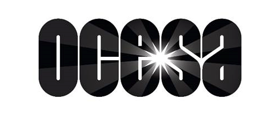 EL FESTIVAL CORONA CAPITAL ANUNCIA LOS DETALLES DE SU NOVENA EDICIÓN17 Y 18 DE NOVIEMBRE – CURVA 4 DEL AUTÓDROMO HERMANOS RODRÍGUEZPREVENTA CITIBANAMEX: 5 Y 6 DE JUNIOVENTA GENERAL: 7 DE JUNIOEl Festival de música internacional más importante de México anuncia hoy los detalles de su novena edición, que se realizará los próximos 17 y 18 de noviembre en la Curva 4 del Autódromo Hermanos Rodríguez.Con un cartel que pasará a la historia como uno de los más icónicos hasta la fecha, el Festival Corona Capital se mantiene como el principal referente en no solo del público y los fans, sino de la industria local y global alcanzando el lugar #3 de Tendencias Globales en Twitter, con la presencia de más de 40 bandas que trascienden géneros, nacionalidades y generaciones.  El line up oficial del Festival Corona Capital 2018 está compuesto por:Robbie Williams, Imagine Dragons, Nine Inch Nails, Lorde, The Chemical Brothers, Odesza, Khalid, New Order, Mgmt, The War On Drugs, Death Cab For Cutie, Chvrches, The Kooks, Manic Street Preachers, Bastille, Børns, Panic! at the Disco, The Neighbourhood, Jenny Lewis, Pond, Friendly Fires, Petit Biscuit, K.Flay, Clairo, Mercury Rev, Superorganism, Jai Wolf, Arizona, Max, Nathaniel Rateliff &The Night Sweats, Sparks, Now Now, The Lemon Twigs, Pale Waves, Deaf Havana, San Fermin, Quinn XCII, Gus Dapperton, Yungblud, Shannon and The Clams, Bad Sounds, King Henry, Yonaka, Sasha Sloan, Blank Range.Los boletos estarán disponibles en Preventa Exclusiva para Tarjetahabientes Citibanamex los días 5 y 6 de junio y en Venta General a partir del 7 de junio de 2018 a través del Sistema Ticketmaster en www.ticketmaster.com.mx y al 53-25-9000.Los precios son los siguientes:POR DÍA GENERAL:Fase 1 N/AFase 2 $1,399Fase 3 $1,599Fase 4 $1,699Fase 5 $1,999ABONO GENERAL (Pase para ambos días)Fase 1 $1,999Fase 2 $2,299Fase 3 $2,399Fase 4 $2,599Fase 5 $2,899PRECIOS BOLETOS PLUSPOR DÍAFase 1 N/AFase 2 $2,399Fase 3 $2,599Fase 4 $2,699Fase 5 $2,999ABONO (Pase para ambos días)Fase 1 $3,599Fase 2 $3,799Fase 3 $3,999Fase 4 $4,199Fase 5 $4,499Para más información visita: www.coronacapital.com.mx  y mantente al tanto de las noticias más relevantes del Festival a través de Facebook y Twitter Únete a la conversación con el Hashtag #CoronaCapital18